проект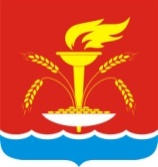 СОВЕТ НОВОУКРАИНСКОГО СЕЛЬСКОГО ПОСЕЛЕНИЯГУЛЬКЕВИЧСКОГО РАЙОНАРЕШЕНИЕ. сессия 4 созыва                       от __________                                                              № _____с. НовоукраинскоеПриложениеУТВЕРЖДЕНОРешением ____ сессии __ созываСовета Новоукраинского сельского поселения Гулькевичского районаот                №_______      ПОЛОЖЕНИЕоб удостоверении руководителя органа территориального общественного самоуправления в Новоукраинском сельском поселении Гулькевичского района1. Удостоверение руководителя органа территориального общественного самоуправления в Новоукраинском сельском поселении Гулькевичского района (далее — руководитель органа ТОС) является основным документом, подтверждающим полномочия руководителя органа ТОС.2. Удостоверение руководителя органа ТОС подписывается главой Новоукраинского сельского поселения Гулькевичского района или по его поручению иным должностным лицом.3. Оформление удостоверений руководителей органа ТОС производится специалистом администрации Новоукраинского сельского поселения Гулькевичского района. Выдача указанного удостоверения производится лично руководителю органа ТОС под роспись в регистрационном журнале.В случае, если удостоверение утрачено или пришло в негодность, по письменному заявлению руководителя органа ТОС ему выдается новое удостоверение с пометкой «повторно».4. Данным удостоверением руководитель органа ТОС пользуется в течении срока своих полномочий.По истечении срока полномочий или в случае досрочного их прекращения удостоверение подлежит возврату в соответствующее структурное подразделение местной администрации.5. Удостоверение изготавливается в виде книжечки в твердой обложке темно-красного (красного) цвета размером  x . В верхней части лицевой стороны обложки размещаются слова «Краснодарский край», в центральной части - слова  «ТЕРРИТОРИАЛЬНОЕ ОБЩЕСТВЕННОЕ САМОУПРАЛЕНИЕ», выполненные прописными буквами тиснением из бронзы. На левой внутренней стороне удостоверения расположены:в левой части:вверху — слова «Краснодарский край»,по центру — в три строки прописными буквами слова «ТЕРРИТОРИАЛЬНОЕ ОБЩЕСТВЕННОЕ САМОУПРАЛЕНИЕ»;внизу — в две строки слова «Настоящее удостоверение подлежит возврату по оставлении должности»;в правой части :вверху — место для фотографии руководителя органом ТОС размером  x ;внизу — слова «Дата выдачи».На правой внутренней стороне удостоверения расположены:вверху — прописными буквами слова «УДОСТОВЕРЕНИЕ № ____»;по центру — в две строки фамилия, имя и отчество руководителя органа ТОС, под ними в две строки слова «является руководителем органа ТОС __»;ниже — в две строки «Новоукраинского сельского поселения Гулькевичского района»;внизу слева — глава Новоукраинского сельского поселения Гулькевичского района в соответствии с пунктом 2 настоящего положения, справа  - инициалы и фамилия.Фотографии и подпись скрепляются печатью. Главный специалист администрации Новоукраинского сельского поселения                                          Д..Ю. КозловаВ соответствии с постановлением Законодательного собрания Краснодарского края от 19 апреля 2006 г. № 2169-П «Об удостоверении руководителя органа территориального общественного самоуправления в Краснодарском крае», Совет Новоукраинского сельского поселения Гулькевичского района р е ш и л:1. Утвердить Положение об удостоверении руководителя органа территориального общественного самоуправления в Новоукраинском сельском поселении Гулькевичского района (прилагается).2. Главному специалисту администрации Новоукраинского сельского поселения Гулькевичского района Г.В. Шурховецкой обнародовать настоящее постановление в специально установленных местах для обнародования муниципальных правовых актов органов местного самоуправления Новоукраинского сельского поселения Гулькевичского района, определенных постановлением администрации Новоукраинского сельского поселения Гулькевичского района от 1 февраля 2019 года № 6 «Об определении специально установленных мест для обнародования муниципальных правовых актов органов местного самоуправления Новоукраинского сельского поселения Гулькевичского района» и разместить на сайте Новоукраинского сельского поселения Гулькевичского района.  3. Контроль за исполнением настоящего решения возложить на  ведущего специалиста администрации Новоукраинского сельского поселения Гулькевичского района Д.Ю. Козлову.24. Решение вступает в силу со дня его официального опубликования (обнародования). Глава Новоукраинского                                       Председатель Совета       сельского поселения                                               Новоукраинского сельскогоГулькевичского района                                        Гулькевичского района_____________Н.А. Иванова                                     __________М.В. Миронова